FULL D’INSCRIPCIÓ A LA TROBADA GENERAL  2024 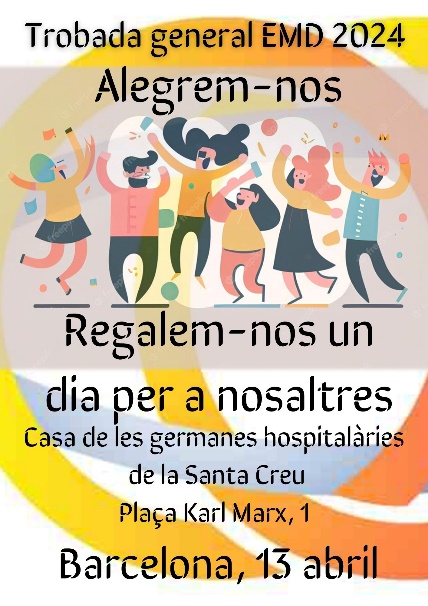 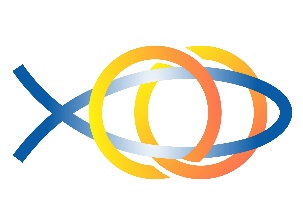 El cost de la trobada per persona és de 25 € per adult i inclou el dinar,                                   i els nens no paguen res (hi haurà guarderia , si es cal) Els diners es recolliran al punt d’acollida o podeu transferir al compte dels EMDBANC SABADELL ES43 0081 0276 0400 0183 4384  Si us plau, empleneu les vostres dades i envieu aquest full d’inscripció al responsable del vostre sector, abans del 03/04/2024.NOM I COGNOMSNOM I COGNOMSEQUIPSECTORMOBIL MAILNOM FILL EDATNOM FILLEDATNOM FILL EDATNOM FILL EDAT